ΕΙΣΗΓΗΣΗ[περί έγκρισης ή μη αδελφοποίησης μεταξύ των Δήμων Ηρωικής Πόλεως Νάουσας και Σιντικής]Σύμφωνα με τις διατάξεις του άρθρου 220 του Ν. 3463/2006, την εγκύκλιο 2/4166/21-01-2020 του ΥΠΕΣ και τον πρακτικό οδηγό αδελφοποιήσεων, υπάρχει η δυνατότητα αδελφοποιήσεων μεταξύ δύο Δήμων του εσωτερικού αλλά και του εξωτερικού. Ως αδελφοποίηση ορίζεται η προσέγγιση δύο κοινωνιών, που επιδιώκουν με αυτό τον τρόπο να λειτουργήσουν με βάση την αλληλοβοήθεια, τη μεταφορά τεχνογνωσίας και τη μεταφορά καλών πρακτικών, προκειμένου να αντιμετωπίζουν τα προβλήματά τους και να αναπτύσσουν μεταξύ τους ολοένα στενότερους δεσμούς φιλίας.	Η αδελφοποίηση αποτελεί επίσης ένα εκπληκτικά ευέλικτο εργαλείο. Μπορεί να αναπτυχθεί μεταξύ πόλεων, αλλά και ολόκληρων περιοχών όπως αυτές προέκυψαν από την εφαρμογή του Καλλικράτη. Μπορεί να εστιάσει σε ένα εξαιρετικά ευρύ φάσμα θεμάτων, ενώ μπορούν να συμμετέχουν σε αυτή διάφοροι τοπικοί φορείς και παράγοντες. Ενώνοντας τους ανθρώπους, αποτελεί μια ευκαιρία για από κοινού αντιμετώπιση των προβλημάτων, ανταλλαγή απόψεων και κατανόηση διαφορετικών αντιλήψεων που αφορούν οποιοδήποτε θέμα, για το οποίο υπάρχει αμοιβαίο ενδιαφέρον ή ανησυχία.	Η αδελφοποίηση των Δήμων μας αποτελεί τόσο την απαρχή όσο και το επιστέγασμα μιας συνεργασίας. Η αδελφοποίηση πρέπει να αποτελεί μια μακροπρόθεσμη δέσμευση μεταξύ των εταίρων και όχι μια βραχυπρόθεσμη συνεργασία. Για το λόγο αυτό θεωρούμε απαραίτητη τη συναίνεση όλου του σώματος ώστε να υπάρξει συνέχεια και ενδιαφέρον και στο μέλλον. Σκοπός αυτή, είναι η ανταλλαγή καλών πρακτικών καθώς και η από κοινού διαμόρφωση και υλοποίηση δράσεων και πρωτοβουλιών σε θέματα όπου διαπιστώνονται κοινές ή συγκλίνουσες θέσεις και προάγουν τη βιώσιμη ανάπτυξη.	Εν προκειμένω, ο Δήμος Ηρωικής Πόλεως Νάουσας Π.Ε. Ημαθίας προτίθεται να αδελφοποιηθεί με τον Δήμο Σιντικής της Π.Ε. Σερρών. Μερικοί από τους στόχους που αποσκοπεί η εν λόγω αδελφοποίηση είναι οι κάτωθι:η σύνδεση και η συνεργασία των πόλεων σε τομείς που θα προάγουν την περαιτέρω κοινωνική ανάπτυξη και φιλία τους,ανταλλαγές πληροφοριών για την προώθηση των συναλλαγών και των συνεργασιών στον οικονομικό, πολιτιστικό, επιστημονικό, τεχνολογικό, αθλητικό τομέα και στην υγεία,ανταλλαγή ή δημιουργία κοινών εκδηλώσεων,ενίσχυση και ανταλλαγή απόψεων επιχειρηματικού χαρακτήραενίσχυση και ανταλλαγή δράσεων και ενεργειών τουριστικού και ιαματικού χαρακτήρα (εναλλακτικός τουρισμός)ανταλλαγή πληροφοριών και δράσεων ιστορικού χαρακτήραδυνατότητα δημιουργία ιστορικής, πολιτιστικής και κοινωνικής «διαδρομής»δυνατότητα χρηματοδότησης ως εταίροι σε ευρωπαϊκά ή εθνικά προγράμματαΓΕΝΙΚΑ ΣΤΟΙΧΕΙΑ ΤΩΝ ΔΥΟ ΜΕΡΩΝ1. ΔΗΜΟΣ ΗΡΩΙΚΗΣ ΠΟΛΕΩΣ ΝΑΟΥΣΑΣΗ πόλη της Νάουσας είναι κτισμένη στα όρια του βουνού «Βέρμιο» και την διασχίζει ο ποταμός «Αράπιτσα». Το πλούσιο σε φυσική ομορφιά βουνό με τα αγαθά του, την ξυλεία, τα βότανα και τα νερά, αποτελεί από τον 14ο αιώνα πηγή κοινωνικής, οικονομικής, εμπορικής, πολιτισμικής ανάπτυξης της.Οι κοινότητες της Νάουσας στο βουνό και στον κάμπο έχουν αναπτύξει την γεωργία, παράγουν ροδάκινα, κεράσια, μήλα, ακτινίδια, σταφύλια, λαχανικά. Η Νάουσα είναι γνωστή για το ξινόμαυρο κρασί, την κλωστοϋφαντουργία, διότι αποτέλεσε ένα από τα μεγαλύτερα βιομηχανικά κέντρα κλωστοϋφαντουργίας κατά τον 19ο αιώνα, για το μοναδικής ομορφιάς άλσος του Αγίου Νικολάου, το χιονοδρομικό κέντρο 3-5 πηγάδια. Έχει πλούσια ιστορία και παράδοση. Την περίοδο της Αποκριάς αναβιώνει το έθιμο «Γενίτσαροι και Μπούλες». Φέρει τον τίτλο «Ηρωική» με Βασιλικό Διάταγμα του 1955 (ΒΔ.17/8./1955 ΦΕΚ 240/Α/3-9-1955) για την συνεισφορά της στον αγώνα ανεξαρτησίας από τον Τουρκικό Ζυγό. Ο Δήμος Νάουσας αριθμεί 32.470 κατοίκους και είναι ένας τόπος που καινοτομεί και προοδεύει. Κτισμένη στον πιο όμορφο εξώστη του Βερμίου, του άβατου τον χειμώνα όρους κατά τον Ηρόδοτο, η πόλη της Νάουσας μαζί με τα μικρά και μεγάλα χωριά της στο βουνό και τον κάμπο αποτελεί σήμερα τον δεύτερο μεγαλύτερο δήμο της Ημαθίας. Την πόλη διασχίζουν τα ορμητικά νερά της Αράπιτσας, στην οποία οφείλεται η οργιώδης βλάστηση, η κίνηση τόσων εργοστασίων, η άρδευση των καρποφόρων δέντρων και των αμπελιών της. Στην περιοχή αυτή αναπτύχθηκε η αρχαία πόλη Μίεζα με τα φημισμένα σήμερα ταφικά μνημεία της. Στο Νυμφαίο της Μίεζας λειτούργησε η σχολή του Αριστοτέλους όπου βρήκε ο Αλέξανδρος τον δάσκαλό του, πριν οι δρόμοι τους χωρίσουν και ο Αριστοτέλης κατακτήσει τα υψηλότερα σκαλιά του επιστητού, ο δε Αλέξανδρος σχεδόν ολόκληρο τον τότε γνωστό κόσμο. Στο κέντρο της Νάουσας στέκεται ακόμη όρθιος ανάμεσα στον μύθο και την ιστορία ο Στραβός Πλάτανος, μάρτυρας ζωντανός της ίδρυσης της πόλης κατά την Τουρκοκρατία. Στα νερά της Αράπιτσας γράφτηκαν στιγμές απαράμιλλου ηρωισμού και αυτοθυσίας στην Επανάσταση. Με τα ίδια νερά λειτούργησε μισό αιώνα αργότερα το πρώτο εργοστάσιο κλωστοϋφαντουργίας στην οθωμανική Μακεδονία, εγκαινιάζοντας μια εποχή βιομηχανικής πρωτοπορίας για την πόλη και όλη την Βόρεια Ελλάδα. Στα αρχοντικά σπίτια της Νάουσας αποφασίστηκαν και σχεδιάστηκαν οι πολεμικές επιχειρήσεις του Μακεδονικού Αγώνα στο Βέρμιο και στον Βάλτο των Γιαννιτσών. Από εδώ εξάγεται σε όλον τον κόσμο αιώνες τώρα το κορυφαίο ίσως κόκκινο ελληνικό κρασί, το ξινόμαυρο της Νάουσας. Με την ιστορία του τόπου της να χάνεται στις απαρχές του μακεδονικού βασιλείου, ευλογημένη από την φύση, περίφημη για το κρασί και τα γεννήματα της γης της, πρωτοπόρα στην εκβιομηχάνιση, δοξασμένη για τους αγώνες της για λευτεριά, η Νάουσα μετρά πλέον έξι αιώνες ζωής συγχωνεύοντας διαρκώς το παλιό με το σύγχρονο. Κι αν σήμερα τα παλιά εργοστάσια στέκουν πια ανενεργά, νέες χρήσεις βρίσκουν σταδιακά φιλοξενία στους χώρους τους. Στηριγμένη δε στην υπεροχή των ποιοτικών αγροτικών της προϊόντων, στην νέα, δραστήρια γενιά των οινοποιών της και στην μακραίωνη κουλτούρα και την αισθητική των κατοίκων της, η Νάουσα σε καλεί να γνωρίσεις αυτό που τόσο καλά έμαθε ο Αλέξανδρος από τον Αριστοτέλη στον ίδιο τόπο, δύο και πλέον χιλιετίες πριν: το «ευ ζην».ΟΙΚΟΝΟΜΙΑ – ΠΑΡΑΓΩΓΙΚΟΣ ΙΣΤΟΣΗ οικονομία της Νάουσας στηρίζεται στον πρωτογενή, δευτερογενή και τριτογενή τομέα. Η περιοχή χαρακτηρίζεται ως γεωργική με την καλλιέργεια ροδάκινων, κερασιών, μήλων, ακτινιδίων, αμπελιών και λαχανικών. Παράγεται ξινόμαυρο κρασί, από το 1971 οι αμπελώνες της Νάουσας περιλαμβάνονται στην ζώνη Ονομασίας Προέλευσης Ανώτερης Ποιότητας «Νάουσα». Έχει αναπτυχθεί μεταποίηση των φρούτων με παραγωγή κομπόστας και αποξηραμένων φρούτων. Παράγεται τυρί με την ονομασία «μπάτσος», ένα αλμυρό κίτρινο τυρί με έντονη γεύση. Η γεωργική παραγωγή (ροδάκινα, κεράσια, μήλα, ακτινίδια κ.α.), τα μεταποιημένα φρούτα (κομπόστες φρούτων, αποξηραμένα κ.α.), το ξινόμαυρο και τα άλλα κρασιά που παράγονται στην περιοχή αποτελούν τα κύρια εξαγόμενα προϊόντα της. Η Νάουσα είναι κοντά από την πόλη της Θεσσαλονίκης, μόλις 93 χιλιόμετρα και λόγω των ιδιαίτερων χαρακτηριστικών της ένας τόπος ελκυστικός για τους επισκέπτες. Το ξινόμαυρο κρασί, η γαστρονομία του τόπου και τα φρέσκα προϊόντα που παράγει η περιοχή σε συνδυασμό μ΄ ένα όμορφο φυσικό περιβάλλον, τα όμορφα γραφικά χωριά, την παράδοση και τον πολιτισμό προσφέρουν στον επισκέπτη την εμπειρία είτε της χαλάρωσης και αναψυχής είτε της δράσης μέσα από κάθε είδους αθλητικές δραστηριότητες και καθιστούν την Νάουσα προορισμό τεσσάρων εποχών.ΥΠΟΔΟΜΕΣ ΕΚΠΑΙΔΕΥΣΗΣΟ Δήμος Η.Π. Νάουσας διαθέτει:Πρωτοβάθμια Εκπαίδευση: 22 νηπιαγωγεία και ένα Ειδικό Νηπιαγωγείο, το οποίο στεγάζεται στην πόλη της Νάουσας, 21 Δημοτικά Σχολεία και ένα Ειδικό Σχολείο Νάουσας το οποίο στεγάζεται στην πόλη της Νάουσας.Δευτεροβάθμια εκπαίδευση: 6 γυμνάσια, 3 Ενιαία Λύκεια, 1 Ε.Π.Α.Λ., 1 ΕΕΕΕΚ, 1 Σχολείο Δεύτερης Ευκαιρίας που στεγάζεται στο Γενικό Λύκειο Νάουσας.Στη Νάουσα λειτουργεί Δημοτική βιβλιοθήκη, η Βιβλιοθήκη της Ευξείνου Λέσχης Ποντίων, το Ωδείο Νάουσας, τα Εικαστικά Εργαστήρια Νάουσας.ΣΧΟΛΗ ΑΡΙΣΤΟΤΕΛΟΥΣ-ΠΟΛΙΤΙΣΤΙΚΟ ΚΕΝΤΡΟΤόπος με παγκόσμιο ενδιαφέρον είναι τα απομεινάρια της Σχολής του Αριστοτέλη, λίγο πιο κάτω από την σημερινή Νάουσα, στη θέση Ισβόρια. Είναι το μέρος με τα τρεχούμενα νερά και τα βαθύσκιωτα σπήλαια που αναφέρουν οι αρχαίοι συγγραφείς, όπου έχει εντοπιστεί ένα Νυμφαίο και εκεί όπου ο μέγιστος φιλόσοφος της αρχαιότητας Αριστοτέλης δίδαξε το μεγαλείο της κλασσικής Ελληνικής σκέψης και τα ιδανικά της Πλατωνικής φιλοσοφίας στον γιο του Βασιλέα της Μακεδονίας Φιλίππου Β', τον Αλέξανδρο και τους άλλους ευπατρίδες της Μακεδονικής Αυλής. Η συνάντηση αυτών των δύο μέγιστων προσωπικοτήτων του αρχαίου κόσμου στο Νυμφαίο της Μίεζας έμελλε να επηρεάσει καθοριστικά το μέλλον της ανθρωπότητας, και ολόκληρου του Δυτικού Πολιτισμού. Το Πολιτιστικό Κέντρο Σχολής Αριστοτέλους είναι ένα ολοκληρωμένο κέντρο Πολιτισμού και αναψυχής. Βρίσκεται στον χώρο που περιβάλλει το αρχαιολογικό μνημείο της Σχολής Αριστοτέλους, το «Νυμφαίο της Μίεζας». Ανήκει στο Δήμο Νάουσας και είναι δωρεά της οικογένειας του μεγάλου ευεργέτη της πόλης, Χρήστου Λαναρά. Στις εγκαταστάσεις του Πολιτιστικού Κέντρου λειτουργούν: εκθεσιακός χώρος αίθουσα συνεδρίων και προβολής. χώρος υποδοχής-εξυπηρέτησης επισκεπτών αναψυκτήριο-εστιατόριο χώρος στάθμευσης αυτοκινήτων και λεωφορείων.ΑΡΧΑΙΟΤΗΤΕΣ (ΜΑΚΕΔΟΝΙΚΟΙ ΤΑΦΟΙ-ΑΡΧΑΙΟ ΘΕΑΤΡΟ ΜΙΕΖΑΣ)Οργάνωση της πόλης με σαφή αστικό χαρακτήρα εντοπίζεται τουλάχιστον κατά τον 4ο αιώνα π.χ. όταν στο β’ μισό του οικοδομείται ένα μεγάλο συγκρότημα με δημόσιο και πιθανόν ιερό χαρακτήρα. Από τότε και κατά την ελληνιστική εποχή ξεκινά μια ιδιαίτερη περίοδος ακμής για την Μίεζα, η οποία αναδεικνύεται σε μια από τις σημαντικότερες πόλεις της Ημαθίας. Τα σημαντικότερα μνημεία της περιόδου αυτής, εκτός από το δημόσιο συγκρότημα, είναι το θέατρο, το οποίο έχει πλήρως αναστυλωθεί. Από τα νεκροταφεία της πόλης έχει ανασκαφεί πλήθος ταφικών μνημείων, κυρίως λαξευτών τάφων. Τα σημαντικότερα από αυτά είναι οι επτά μακεδονικοί τάφοι, τρείς από τους οποίους, ο τάφος της Κρίσεως, των Ανθεμίων και του Λύσσωνος και Καλλικλέους, φέρουν πλούσιο τοιχογραφικό διάκοσμο που σώζεται σε εξαιρετική κατάσταση και συγκαταλέγονται στα σπουδαιότερα ταφικά κτίσματα της μακεδονικής αρχιτεκτονικής.ΒΙΟΜΗΧΑΝΙΚΗ ΚΛΗΡΟΝΟΜΙΑΗ Νάουσα είναι από τις πρώτες βιομηχανικές πόλεις της Ελλάδας από τον 19ο αιώνα αποκτώντας το προσωνύμιο «Μάντσεστερ των Βαλκανίων». Με πρώτη κινητήρια δύναμη των εργοστασίων την κοίτη του ποταμού Αράπιτσα, τον επονομαζόμενο «Λευκό Άνθρακα», αναπτύχθηκε ραγδαία η εριοκλωστοϋφαντουργία. Το 1874-1875 ιδρύεται στην πόλη της Νάουσας η πρώτη βιομηχανία επεξεργασίας βαμβακιού, το  νηματουργείο  του Λόγγου- Κύρτση και Τουρπάλη. Ακολούθησε η ίδρυση και άλλων σημαντικών βιομηχανιών όπως τα Βαμβακοκλωστήριο ‘’Γκούτα και Καράτζια’’ (1890-1985), Βαμβακοκλωστήριο ‘’Μπίλη-Τσίτση & Σια’’(1891-1984), Νηματουργείο ‘’Γρηγορίου Τσίτση & Σια’’(1897-2014), Εριουργείο ‘’Λαναρά- Γκούτα & ΣΙΑ’’(1921-1941, 1941-1950, 1961-1995), Εργοστάσιο ‘’ΕΡΙΑ’’(1907-1949, 1950-1993, 1998), Εριουργείο "Λαναρά Πεχλιβάνου" (1909-1960), Εριουργείο ‘’Λαναρά-Κύρτση & ΣΙΑ’’(1922-1960,1960-1993), Εριοκλωστήρια ‘’Πενιέ Αδελφών Χρ. Λαναρά’’(1928-2004), κλπ. Σήμερα στις εγκαταστάσεις του πρώην εργοστασίου «ΕΡΙΑ» πρόκειται να λειτουργήσει η έκθεση του Κέντρου Τεκμηρίωσης Βιομηχανικής Κληρονομιάς.ΕΘΙΜΟ «ΓΕΝΙΤΣΑΡΟΙ ΚΑΙ ΜΠΟΥΛΕΣ»Το έθιμο Γενίτσαροι και Μπούλες είναι ένα παραδοσιακό δρώμενο στη Νάουσα την περίοδο της αποκριάς. Το ιδιαίτερο αυτό έθιμο της αποκριάς, που δίνει έντονο παραδοσιακό χρώμα στο καρναβάλι της Νάουσας, χρονολογείται στον 18ο αιώνα, ενώ οι ρίζες του ανιχνεύονται σε γιορτές στην αρχαία Ελλάδα, σχετικές με τον θεό Διόνυσο. Ο χαρακτηριστικός ήχος του ζουρνά και το νταούλι, τους συνοδεύει σε κάθε τους βήμα, καθώς χορεύουν στους δρόμους της Νάουσας κατά ομάδες (μπουλούκια) την Κυριακή της Αποκριάς και της Τυρρηνής με συγκεκριμένο τελετουργικό που φτάνει αναλλοίωτο μέχρι σήμερα. ΑΛΣΟΣ ΑΓΙΟΥ ΝΙΚΟΛΑΟΥΤο άλσος του Αγίου Νικολάου, Βρίσκεται σε απόσταση 2 περίπου χλμ από τη Νάουσα και πρόκειται για μία καταπράσινη έκταση με μεγάλα πλατάνια, την οποία διασχίζει το ποτάμι της Νάουσας, η Αράπιτσα. Είναι ένας τόπος που προσφέρεται για χαλάρωση και ηρεμία αλλά και ποικίλες δραστηριότητες. Στην περιοχή. Στον Άγιο Νικόλαο, υπάρχουν οι παρακάτω υποδομές:- Οι πηγές του ποταμού Αράπιτσα- Μικρή τεχνητή λίμνη- Αθλητικές εγκαταστάσεις: κλειστό Δημοτικό Κολυμβητήριο με πισίνα ολυμπιακών διαστάσεων, γήπεδο ποδοσφαίρου, γήπεδα μπάσκετ, βόλεϋ και τένις- Παιδικές χαρές- Περιπατητικές διαδρομές- Εκτροφείο θηραμάτων-- Καταλύματα για διαμονή (ξενοδοχεία, ενοικιαζόμενα δωμάτια)- Καταστήματα εστίασηςΝΑΟΥΣΑ, ΠΟΛΗ ΤΟΥ ΟΙΝΟΥΣτις πλαγιές του Βερμίου βρίσκεται ο αμπελώνας της Νάουσας, που ωριμάζει η πιό εκλεκτή ερυθρή ποικιλία του βορειοελλαδικού χώρου, το Ξινόμαυρο, για την παραγωγή του βαθυκόκκινου, πλούσιου σε σώμα και επιδεκτικού στην παλαίωση κρασιού «Ονομασίας Προέλευσης Ανωτέρας Ποιότητας ΝΑΟΥΣΑ». Ως τόπος καταγωγής του θεού Διόνυσου, η Νάουσα αποτελεί μέχρι και σήμερα, πόλη του οίνου και της αμπέλου. Το χώμα, τα νερά, το κλίμα της αποτέλεσαν πάντα τον ιδανικό συνδυασμό για την καλλιέργεια των πιο ευγενών ποικιλιών αμπελιών. Αυτή η παράδοση της αμπελοκαλλιέργειας στη Νάουσα χάνεται στα βάθη των αιώνων. Η Νάουσα ανακηρύχθηκε, τον Οκτώβριο του 1987 στη Ρώμη, Διεθνής Πόλη Αμπέλου και Οίνου. Σήμερα στην οινοπαραγωγική περιοχή της Νάουσας δραστηριοποιούνται παραδοσιακά οινοποιεία και ρακοκάζανα, πολλά εκ των οποίων είναι και επισκέψιμα όλη τη διάρκεια του έτους, προσφέροντας μοναδικές εμπειρίες στους επισκέπτες τους.ΧΙΟΝΟΔΡΟΜΙΚΟ ΚΕΝΤΡΟ «3-5 ΠΗΓΑΔΙΑ»Το χιονοδρομικό κέντρο 3-5 Πηγάδια, βρίσκεται σε απόσταση περίπου 17 χιλιομέτρων από τη Νάουσα και περίπου 15 χιλιόμετρα από τον Άγιο Νικόλαο. Η έκτασή του ξεκινά από υψόμετρο 1430 μέτρων και φτάνει σε υψόμετρο των 2005 μέτρων. Πρόκειται για ένα σύγχρονο χιονοδρομικό κέντρο με πίστες (κατάβασης, αντοχής, χιονοσανίδας) για κάθε βαθμό δυσκολίας. Στο χιονοδρομικό κέντρο και στην ευρύτερη περιοχή, λειτουργούν οι παρακάτω υποδομές:- Εναέριος διθέσιος αναβατήρας, Συρόμενοι αναβατήρες, Baby lifts- Ιατρείο και πρώτες βοήθειες- Γήπεδο ποδοσφαίρου / ελικοδρόμιο- Σχολές εκμάθησης / ενοικιάσεις εξοπλισμού- Ξενοδοχεία, ξενώνες, εστιατόριο, καφετέρια, snack bar- Σαλέ (chalet) στην κορυφή του βουνού- Χώροι για στάθμευση τροχόσπιτων- Χώροι στάθμευσης οχημάτων2. ΔΗΜΟΣ ΣΙΝΤΙΚΗΣΈδρα του Δήμου Σιντικής είναι το Σιδηρόκαστρο (5.711 κατ.) που απλώνεται αμφιθεατρικά στην έξοδο της ειδυλλιακής και γραφικής κοιλάδας του Κρουσοβίτη, παραπόταμου του Στρυμόνα, και στους πρόποδες του απόκρημνου γρανιτένιου βράχου «Ισσάρι» (ύψους 155 μ.), στην κορυφή του οποίου δεσπόζει το βυζαντινό κάστρο, στο οποίο οφείλει την ονομασία του (σιδηρό κάστρο) η πόλη. Οι λαξευμένες στο βράχο προϊστορικές κατοικίες, μαρτυρούν  πως η ανθρώπινη παρουσία στην περιοχή είναι πολύ παλιά, ενώ θεμέλια τειχών, κτερίσματα τάφων, επιτύμβιες πλάκες και άλλα ευρήματα, αποτελούν ενδείξεις ύπαρξης σημαντικής πόλης κατά την αρχαιότητα. Ωστόσο η ιστορική εξέλιξη της πόλης, συνδέθηκε απόλυτα με το βυζαντινό κάστρο που χτίστηκε τον 6ο αιώνα επί Μεγάλου Ιουστινιανού και το 1014 αποτέλεσε έδρα του Βασίλειου Β’ κατά τη «Μάχη στο Κλειδί» με τα στρατεύματα του Βούλγαρου τσάρου Σαμουήλ. Το κάστρο επεκτάθηκε τους επόμενους αιώνες, τόσο από Βυζαντινούς, όσο και από τους Τούρκους Οθωμανούς,μετά την κατάληψη της περιοχής (1383). Η πόλη, όπως και η γύρω περιοχή, απελευθερώθηκε και ενσωματώθηκε στον εθνικό κορμό το 1913. -ΥΓΡΟΤΟΠΟΣ ΛΙΜΝΗΣ ΚΕΡΚΙΝΗΣΗ Κερκίνη αποτελεί έναν από τους 11 ελληνικούς υγροτόπους διεθνούς σημασίας (Σύμβαση RAMSAR) και μία από τις 113 σημαντικές περιοχές για πουλιά στην Ελλάδα Το 2010 αναδείχθηκε κορυφαίος ευρωπαϊκός προορισμός, κερδίζοντας το βραβείο EDEN στο πλαίσιο του προγράμματος «Ευρωπαϊκοί Προορισμοί Αριστείας»Στην Κερκίνη, βρίσκουν καταφύγιο πλήθος  πουλιών, κάποια από τα οποία απειλούνται παγκοσμίως με εξαφάνιση,- καθώς οι δρόμοι της μετανάστευσής τους περνούν από την περιοχή.Έως σήμερα έχουν καταγραφεί 300 είδη πουλιών. Ο Αργυροπελεκάνος και η Λαγγόνα που ζουν εκεί είναι μοναδικά στον κόσμο είδη, απειλούμενα με εξαφάνιση. Υπάρχουν και πολλά σπάνια αρπακτικά όπως ο χρυσαετός, ο βασιλαετός, ο πετρίτης κ.α.Η Κερκίνη είναι ιδανική,για παρατήρηση πουλιών, κάθε στιγμή του χρόνου. Έως σήμερα στην περιοχή της Κερκίνης, έχουν καταγραφεί 58 είδη θηλαστικών (τσακάλι, λύκος, αγριόγατα, βίδρα, νυφίτσα, ζαρκάδι, λαγός, αγριογούρουνο κ.α), 12 είδη ερπετών (οχιά, σπιτοφιδο, αγιοφιδο, σαπίτης, σαϊτα, λαφιατης κ.α) και 31 είδη ψαριών (γουλιανός, χέλι, τούρνα, γριβάδι, πέρκα, κουνουπόψαρο, χέλι κ.α).Επίσης, στα νερά της λίμνης, απλώνεται η μεγαλύτερη έκταση με νούφαρα στην Ελλάδα.-ΟΧΥΡΑ ΡΟΥΠΕΛ & ΙΣΤΙΜΠΕΗΡΟΥΠΕΛ (Όρος Άγκιστρο)Είναι το μεγαλύτερο από τα 21 οχυρά της «Γραμμής Μεταξά» στα ελληνοβουλγαρικά σύνορα. Δεσπόζει το στρατηγικό πέρασμα των ομώνυμων στενών του Στρυμόνα και για αυτό σφυροκοπήθηκε από στεριά και αέρα με σφοδρότητα από τους Γερμανούς εισβολείς. Η πρόσβαση είναι εύκολη μέσω ασφαλτοστρωμένου δρόμου, που ξεκινάει από τον κάθετο άξονα της Εγνατίας Οδού Προμαχώνα – Θεσσαλονίκης, περίπου 7 χλμ μετά τη γέφυρα του Στρυμόνα (Ν.Πετριτσίου).Στο οχυρό, που λειτουργεί ως επισκέψιμο ιστορικό μνημείο, μπορείτε να επισκεφθείτε τις δαιδαλώδεις υπόγειες στοές του (το μήκος τους αγγίζουν τα 4.251 μ.) και το οργανωμένο μουσείο με εκθέματα (οπλισμός, στολές, σημαίες φωτογραφίες κ.α) και σύστημα «Ήχος και Φως» με οπτικοακουστική αναπαράσταση της μάχης.Κάθε χρόνο την πρώτη Κυριακή μετά την 6η Απριλίου, πραγματοποιείται στο ηρώο ο κεντρικός εορτασμός της Επετείου της μάχης των Οχυρών. ΙΣΤΙΜΠΕΗ (Όρος Κερκίνη ή Μπέλες)Βρίσκεται 16 χλμ βόρεια του Νέου Πετριτσίου, στην ομώνυμη κορυφή του Μπέλες, σε υψόμετρο 1.339 μ. πλησίον της κορυφογραμμής με την Βουλγαρία. Αποτελείται από ένα συγκρότημα υπόγειων στοών, που καταλήγουν σε πολυβολεία και παρατηρητήρια.Μπορείτε να περιηγηθείτε στην επισκέψιμη διαδρομή του και να επισκεφθείτε το μικρό μουσείο με εκθέματα (οπλισμός, στολές, φωτογραφίες κ.α) από τη μάχη του οχυρού. Ξεχωρίζουν τα συντρίμμια απο γερμανικά στούκας, που κατέρριψαν στο Μπέλες τα ελληνικά αντιαεροπορικά. Η θέα προς τις ψηλότερες κορυφές του Μπέλες, όπως και προς τη βουλγαρική ενδοχώρα, είναι εντυπωσιακή. Στο λιτό ηρώο, αναγράφονται τα ονόματα των νεκρών, που έπεσαν ηρωικά μαχόμενοι τους εισβολείς, τον Απρίλιο του 1941.-ΙΑΜΑΤΙΚΕΣ ΠΗΓΕΣ ΑΓΚΙΣΤΡΟΥ & ΣΙΔΗΡΟΚΑΣΤΡΟΥΙΑΜΑΤΙΚΕΣ ΠΗΓΕΣ ΑΓΚΙΣΤΡΟΥΛουτροθεραπεία : Παθήσεις των αρθρώσεων, προβλήματα ρευματικά και κινητικά, παθήσεις του κυκλοφορικού και νευρικού συστήματος, δερματοπάθειες.ΙΑΜΑΤΙΚΕΣ ΠΗΓΕΣ ΣΙΔΗΡΟΚΑΣΤΡΟΥΛουτροθεραπεία : Γυναικολογικές παθήσεις, ρευματοπάθειες, νευραλγίες, παθήσεις των αρθρώσεων, μυαλγίες, ισχιαλγίες, σπονδυλοαρθρίτιδες, δισκοπάθειες, οσφυαλγίες.								  					-ΙΕΡΟ ΗΣΥΧΑΣΤΗΡΙΟ ΤΙΜΙΟΥ ΠΡΟΔΡΟΜΟΥΒρίσκεται στο Ακριτοχώρι και θυμίζει έντονα Άγιο Όρος, αφού είναι κτισμένο στα πρότυπα της αγιορείτικης αρχιτεκτονικής της Ιεράς Μονής Ξενοφώντος, της οποίας και είναι μετόχι.Σήμερα μονάζουν περισσότερες από 40 μοναχές που ασχολούνται με την αγιογραφία, την ιεροραπτική, την παραδοσιακή υφαντική και το χρυσοκέντημα. Πανηγυρίζει στις 29 Αυγούστου, ημέρα της Αποτομής της κεφαλής του Ιωάννου του Προδρόμου. Μοναδικό σημείο αναφοράς για την εκκλησιαστική αρχιτεκτονική παράδοση, αφού οικοδομήθηκε αποκλειστικά με βυζαντινή τεχνική και για δομικά υλικά χρησιμοποιήθηκαν πέτρα, μάρμαρο, κεραμικά τούβλα κ.α και καθόλου μπετόν, αποτελεί το νέο μεγαλοπρεπές καθολικό του ησυχαστηρίου, αφιερωμένο στον Τίμιο Πρόδρομο. Ο νέος ναός ξεχωρίζει επίσης, από το γεγονός πως κάθε πλευρά του έχει διαφορετική όψη. Πρόκειται για το μοναδικό σύγχρονο ναό στον ορθόδοξο κόσμο, που έρχεται κατευθείαν από το Βυζάντιο.-ΚΟΙΛΑΔΑ ΚΡΟΥΣΟΒΙΤΗΗ κάθοδος του Κρουσοβίτη από τον Λαϊλιά προς το Σιδηρόκαστρο, έχει διαμορφώσει ένα μοναδικό φυσικό περιβάλλον, με τρεχούμενα νερά, αιωνόβια πλατάνια και πλούσια βλάστηση, με τα πέτρινα τοξωτά γεφύρια, Β.Α του Καπνοφύτου, να δίνουν το δικό τους χρώμα. Πολλοί χαρακτηρίζουν την κοιλάδα, ως τα «Τέμπη» των Σερρών. Στο ύψος των «Ζεστών Νερών», στους πρόποδες του Μαύρου Βράχου, ένα μικρό τεχνητό φράγμα έχει δημιουργήσει δύο υπέροχους καταρράκτες, ενώ παρακάτω τα νερά του Κρουσοβίτη χάνονται στη γη και μετά από μια υπόγεια διαδρομή μέσω ενός σπηλαίου με πανέμορφους σταλαγμίτες, βγαίνουν και πάλι στην επιφάνεια για να συνεχίσουν την πορεία τους. Στο τέλος της κοιλάδας, Β.Α του Σιδηροκάστρου, υπάρχουν αναψυκτήρια, ταβέρνες και πισίνες.Σύμφωνα με τα προαναφερθέντα και το πρακτικό έγκρισης εκ της επιτροπής αδελφοποίησης του Δήμου ΗΠ Νάουσας, παρακαλείται το σώμα να αποφασίσει σχετικά με την έγκριση ή μη αδελφοποίησης μεταξύ των Δήμων Ηρωικής Πόλεως Νάουσας και Σιντικής, καθώς επίσης να εξουσιοδοτηθεί ο Δήμαρχος κ. Νικόλαος Καρανικόλας προκειμένου να υπογράψει κάθε έγγραφο ή δικαιολογητικό για το σκοπό αυτό.                   Η συντάξασα	         Η εισηγήτρια       Παρασκευή Εξαδακτύλου	        Θεοδώρα ΜπαλτατζίδουΓενική Γραμματέας Δήμου ΗΠ Νάουσας	Αντιδήμαρχος Πολιτισμού, Τουρισμού, 	Εξωστρέφειας & Ευρωπαϊκών Θεμάτων Νάουσα, 29 Ιουλίου 2020Αρ. Πρωτ.: ΔΥΠΡΟΣ: 
Τον Πρόεδρο και τα μέλη του ΔΣ 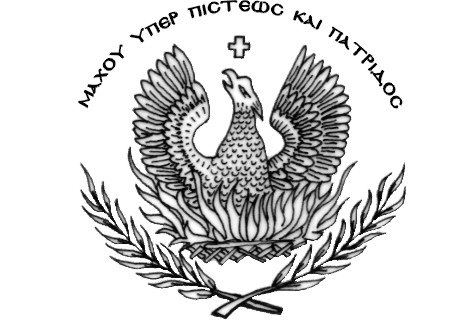 